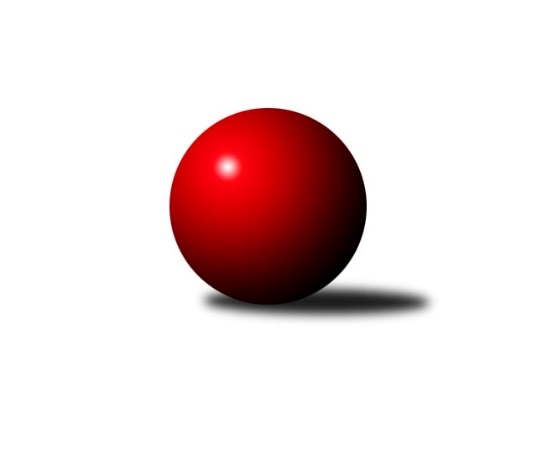 Č.9Ročník 2021/2022	15.11.2021Nejlepšího výkonu v tomto kole: 3121 dosáhlo družstvo: TJ Baník Stříbro BSdružený Přebor Plzeňska 2021/2022Výsledky 9. kolaSouhrnný přehled výsledků:TJ Přeštice A	- CB Dobřany C	7:1	2664:2330	20.0:4.0	12.11.SKK Rokycany C	- TJ Slavoj Plzeň C	6:2	3109:2784	16.0:8.0	15.11.TJ Baník Stříbro B	- TJ Sokol Plzeň V C	6:2	3121:2968	15.0:9.0	15.11.TJ Sokol Plzeň V D	- TJ Baník Stříbro C	7:1	3054:2859	18.0:6.0	15.11.SK Škoda VS Plzeň D	- SK Škoda VS Plzeň C	2:6	2824:2895	10.0:14.0	15.11.Tabulka družstev:	1.	TJ Baník Stříbro B	8	8	0	0	52.5 : 11.5 	126.5 : 65.5 	 2870	16	2.	TJ Přeštice A	9	8	0	1	56.0 : 16.0 	148.0 : 68.0 	 2887	16	3.	TJ Dobřany C	8	6	1	1	38.0 : 26.0 	95.0 : 97.0 	 2728	13	4.	CB Dobřany C	8	5	0	3	38.5 : 25.5 	109.0 : 83.0 	 2918	10	5.	SKK Rokycany C	8	5	0	3	31.0 : 33.0 	93.5 : 98.5 	 2825	10	6.	SK Škoda VS Plzeň C	8	4	0	4	31.5 : 32.5 	93.0 : 99.0 	 2779	8	7.	TJ Baník Stříbro C	8	3	0	5	26.0 : 38.0 	89.5 : 102.5 	 2727	6	8.	SK Škoda VS Plzeň D	8	2	1	5	27.0 : 37.0 	87.0 : 105.0 	 2643	5	9.	TJ Sokol Plzeň V D	8	2	0	6	26.0 : 38.0 	91.0 : 101.0 	 2684	4	10.	TJ Slavoj Plzeň C	9	1	0	8	15.0 : 57.0 	70.0 : 146.0 	 2621	2	11.	TJ Sokol Plzeň V C	8	0	0	8	18.5 : 45.5 	77.5 : 114.5 	 2665	0Podrobné výsledky kola:	 TJ Přeštice A	2664	7:1	2330	CB Dobřany C	Karel Vavřička	159 	 80 	 151 	60	450 	 4:0 	 362 	 150	34 	 137	41	Radek Böhm	Roman Janota	150 	 98 	 153 	63	464 	 4:0 	 355 	 132	44 	 137	42	Zdeněk Eichler	Miroslav Šteffl	153 	 62 	 153 	71	439 	 4:0 	 381 	 139	61 	 137	44	Milan Šimek	Josef Hora	128 	 71 	 162 	79	440 	 3:1 	 384 	 152	45 	 133	54	Vendula Blechová	Milan Kubát	148 	 72 	 149 	89	458 	 4:0 	 421 	 145	62 	 144	70	Zdeňka Nová	Zbyněk Hirschl	143 	 54 	 145 	71	413 	 1:3 	 427 	 147	81 	 147	52	Kamila Novotnározhodčí: Milan KubátNejlepší výkon utkání: 464 - Roman Janota	 SKK Rokycany C	3109	6:2	2784	TJ Slavoj Plzeň C	Václav Webr *1	99 	 115 	 109 	137	460 	 1:3 	 487 	 107	122 	 122	136	Michal Drugda	Jiří Vavřička	149 	 152 	 144 	122	567 	 3:1 	 455 	 119	87 	 119	130	Zdeněk Jeremiáš *2	Petr Bohuslav	124 	 138 	 155 	133	550 	 4:0 	 434 	 123	115 	 105	91	Jaromír Kotas	Pavel Andrlík st.	121 	 152 	 138 	136	547 	 4:0 	 401 	 91	102 	 108	100	Jaroslav Honsa *3	Jan Ungr	121 	 118 	 109 	113	461 	 0:4 	 521 	 139	133 	 125	124	Jan Kraus	Lukáš Kiráľ	110 	 140 	 152 	122	524 	 4:0 	 486 	 106	135 	 141	104	Dalibor Henrichrozhodčí: Pavel Andrlík st.střídání: *1 od 61. hodu David Wohlmuth, *2 od 61. hodu Hana Hofreitrová, *3 od 61. hodu Veronika NovákováNejlepší výkon utkání: 567 - Jiří Vavřička	 TJ Baník Stříbro B	3121	6:2	2968	TJ Sokol Plzeň V C	Zdeněk Urban	111 	 128 	 135 	138	512 	 2:2 	 486 	 117	131 	 110	128	Jan Jirovský	Jiří Hůrka	123 	 117 	 120 	121	481 	 4:0 	 441 	 104	112 	 109	116	Václav Pavlíček	David Junek	128 	 147 	 155 	138	568 	 4:0 	 439 	 99	112 	 124	104	František Vaněček	Václav Dubec	131 	 122 	 129 	137	519 	 2:2 	 538 	 152	112 	 124	150	Patrik Kolář	Zuzana Záveská	123 	 145 	 121 	122	511 	 1:3 	 549 	 143	149 	 143	114	Libor Pelcman	Stanislav Zoubek	154 	 124 	 129 	123	530 	 2:2 	 515 	 139	133 	 137	106	Josef Tětekrozhodčí: Vladimír ŠragaNejlepší výkon utkání: 568 - David Junek	 TJ Sokol Plzeň V D	3054	7:1	2859	TJ Baník Stříbro C	Karel Konvář	118 	 126 	 158 	139	541 	 4:0 	 419 	 86	107 	 101	125	Jaroslav Solový	Jiří Karlík	104 	 105 	 116 	104	429 	 2:2 	 474 	 93	128 	 109	144	Martin Andrš	Petr Diviš	128 	 126 	 130 	125	509 	 3:1 	 486 	 128	109 	 124	125	Milan Vlček	Vladimír Kepl	110 	 135 	 124 	137	506 	 3:1 	 464 	 116	120 	 101	127	Miroslav Hrad	Pavel Kučera	132 	 109 	 131 	138	510 	 3:1 	 489 	 128	134 	 116	111	Pavel Spisar	Jan Valdman	142 	 118 	 159 	140	559 	 3:1 	 527 	 125	126 	 149	127	Petr Benešrozhodčí: Karel KonvářNejlepší výkon utkání: 559 - Jan Valdman	 SK Škoda VS Plzeň D	2824	2:6	2895	SK Škoda VS Plzeň C	Jiří Hebr	111 	 97 	 102 	102	412 	 1:3 	 459 	 128	116 	 114	101	Stanislav Hittman	Karel Majner	103 	 134 	 129 	120	486 	 3:1 	 449 	 118	95 	 120	116	Jaroslav Martínek	Václava Flaišhanzová	121 	 104 	 111 	129	465 	 2:2 	 473 	 114	118 	 117	124	Josef Kotlín	Šárka Sýkorová	136 	 117 	 119 	119	491 	 3:1 	 442 	 118	120 	 111	93	Karel Jindra	Miloslav Kolařík	120 	 110 	 142 	112	484 	 1:3 	 521 	 128	138 	 128	127	Jan Vaník	Zdeněk Weigl	140 	 125 	 114 	107	486 	 0:4 	 551 	 141	136 	 135	139	Karel Uxarozhodčí: Karel MajnerNejlepší výkon utkání: 551 - Karel UxaPořadí jednotlivců:	jméno hráče	družstvo	celkem	plné	dorážka	chyby	poměr kuž.	Maximum	1.	David Junek 	TJ Baník Stříbro B	551.61	360.2	191.4	3.8	4/5	(568)	2.	Josef Fišer 	CB Dobřany C	523.58	355.2	168.4	7.1	4/5	(547)	3.	Zdeněk Weigl 	SK Škoda VS Plzeň D	522.06	357.6	164.5	9.0	4/4	(550)	4.	Miroslav Šteffl 	TJ Přeštice A	521.54	361.5	160.0	7.8	5/5	(567)	5.	Milan Kubát 	TJ Přeštice A	517.91	351.3	166.6	7.5	5/5	(575)	6.	Karel Vavřička 	TJ Přeštice A	517.80	360.6	157.2	7.4	4/5	(540)	7.	Pavel Spisar 	TJ Baník Stříbro C	516.27	356.6	159.7	6.3	3/3	(543.6)	8.	Jiří Vavřička 	SKK Rokycany C	514.50	355.7	158.8	10.3	4/4	(567)	9.	Josef Tětek 	TJ Sokol Plzeň V C	514.04	354.3	159.8	9.8	5/5	(530)	10.	Zdeňka Nová 	CB Dobřany C	509.71	364.6	145.1	10.9	5/5	(546)	11.	Kamila Novotná 	CB Dobřany C	509.68	351.7	158.0	10.7	5/5	(558)	12.	Pavel Andrlík  st.	SKK Rokycany C	508.58	354.3	154.3	10.8	4/4	(570)	13.	Jan Vaník 	SK Škoda VS Plzeň C	506.58	349.3	157.3	10.1	4/5	(526)	14.	Stanislav Zoubek 	TJ Baník Stříbro B	505.29	350.8	154.5	10.3	5/5	(557)	15.	Karel Uxa 	SK Škoda VS Plzeň C	505.24	351.8	153.4	8.4	5/5	(551)	16.	Martin Krištof 	TJ Dobřany C	504.28	350.5	153.8	8.1	5/5	(561)	17.	Patrik Kolář 	TJ Sokol Plzeň V C	502.64	353.5	149.1	9.9	5/5	(538)	18.	Karel Smrž 	TJ Baník Stříbro C	502.28	358.0	144.3	12.5	3/3	(541)	19.	Milan Šimek 	CB Dobřany C	501.80	352.9	148.9	12.0	4/5	(542)	20.	Karel Konvář 	TJ Sokol Plzeň V D	498.57	343.5	155.0	10.3	5/5	(541)	21.	Milan Vlček 	TJ Baník Stříbro C	497.00	348.8	148.3	13.4	2/3	(520)	22.	Jaroslav Zavadil 	TJ Přeštice A	496.75	352.3	144.5	13.6	4/5	(513)	23.	Zuzana Záveská 	TJ Baník Stříbro B	495.26	343.4	151.9	8.7	5/5	(526)	24.	Petr Bohuslav 	SKK Rokycany C	493.84	349.6	144.2	12.2	4/4	(550)	25.	Václav Dubec 	TJ Baník Stříbro B	493.50	341.5	152.0	11.6	4/5	(519)	26.	Jan Kraus 	TJ Slavoj Plzeň C	492.08	345.0	147.1	12.5	5/5	(539)	27.	Lukáš Kiráľ 	SKK Rokycany C	489.11	344.2	144.9	10.7	4/4	(563)	28.	Josef Hora 	TJ Přeštice A	488.90	347.8	141.1	9.6	4/5	(566.4)	29.	Miloslav Kolařík 	SK Škoda VS Plzeň D	488.80	342.5	146.4	11.9	4/4	(542)	30.	Petr Beneš 	TJ Baník Stříbro C	485.85	324.3	161.5	10.5	3/3	(527)	31.	Zdeněk Urban 	TJ Baník Stříbro B	483.38	332.4	151.0	10.5	5/5	(529)	32.	Jiří Jelínek 	TJ Dobřany C	481.45	337.0	144.5	11.9	4/5	(510)	33.	Jan Ungr 	SKK Rokycany C	481.03	334.2	146.8	10.7	4/4	(517)	34.	Vendula Blechová 	CB Dobřany C	480.56	340.6	140.0	14.6	5/5	(502)	35.	Pavel Basl 	TJ Baník Stříbro C	480.13	344.4	135.8	11.3	3/3	(509)	36.	Milan Gleissner 	TJ Dobřany C	479.16	335.5	143.7	11.4	5/5	(506)	37.	Libor Pelcman 	TJ Sokol Plzeň V C	478.42	332.3	146.2	12.8	5/5	(549)	38.	Jan Jirovský 	TJ Sokol Plzeň V C	477.71	335.3	142.4	10.8	5/5	(540)	39.	David Wohlmuth 	SKK Rokycany C	477.56	335.1	142.4	12.2	3/4	(532)	40.	Dalibor Henrich 	TJ Slavoj Plzeň C	476.16	341.8	134.4	13.9	5/5	(507)	41.	Josef Kotlín 	SK Škoda VS Plzeň C	474.57	329.8	144.8	9.2	5/5	(495.6)	42.	Josef Michal 	TJ Přeštice A	471.96	349.6	122.3	18.6	5/5	(548)	43.	Petr Sloup 	TJ Dobřany C	471.92	331.8	140.1	11.2	5/5	(518.4)	44.	Karel Jindra 	SK Škoda VS Plzeň C	471.72	331.7	140.1	15.2	5/5	(519)	45.	Martin Andrš 	TJ Baník Stříbro C	471.33	325.4	145.9	14.3	3/3	(481)	46.	Jan Mertl 	TJ Dobřany C	469.75	330.7	139.1	13.9	4/5	(549)	47.	Jaroslav Martínek 	SK Škoda VS Plzeň C	469.73	334.5	135.2	13.5	5/5	(501)	48.	Šárka Sýkorová 	SK Škoda VS Plzeň D	468.16	336.8	131.4	15.0	4/4	(492)	49.	Miroslav Hrad 	TJ Baník Stříbro C	466.82	330.0	136.9	11.6	3/3	(513)	50.	Stanislav Hittman 	SK Škoda VS Plzeň C	464.47	338.4	126.1	13.5	5/5	(485)	51.	Jiří Hůrka 	TJ Baník Stříbro B	461.13	327.0	134.1	12.8	5/5	(557)	52.	Václava Flaišhanzová 	SK Škoda VS Plzeň D	457.13	323.2	134.0	16.4	4/4	(510)	53.	Václav Bečvářík 	TJ Sokol Plzeň V D	457.00	333.7	123.3	18.1	5/5	(491)	54.	František Vaněček 	TJ Sokol Plzeň V C	451.25	324.8	126.4	16.8	5/5	(488)	55.	Václav Pavlíček 	TJ Sokol Plzeň V C	450.24	329.0	121.2	18.3	4/5	(499)	56.	Karel Majner 	SK Škoda VS Plzeň D	449.38	335.2	114.2	17.7	3/4	(505)	57.	Václav Webr 	SKK Rokycany C	448.13	316.3	131.8	17.3	3/4	(462)	58.	Jiří Karlík 	TJ Sokol Plzeň V D	447.60	312.7	134.9	16.0	5/5	(480)	59.	Veronika Nováková 	TJ Slavoj Plzeň C	435.46	311.6	123.9	17.1	4/5	(478)	60.	Jaromír Kotas 	TJ Slavoj Plzeň C	435.33	318.5	116.8	17.5	5/5	(446)	61.	Jiří Hebr 	SK Škoda VS Plzeň D	420.88	312.7	108.2	20.3	4/4	(449)	62.	Jaroslav Solový 	TJ Baník Stříbro C	406.75	287.8	119.0	17.8	2/3	(419)	63.	Jiří Diviš 	TJ Sokol Plzeň V D	397.08	280.2	116.9	17.6	5/5	(439)		Ondřej Musil 	CB Dobřany C	544.00	371.5	172.5	6.8	2/5	(584)		Jan Valdman 	SKK Rokycany C	531.25	369.3	162.0	8.3	2/4	(559)		Ivana Zrůstková 	CB Dobřany C	528.00	363.7	164.3	9.0	3/5	(547)		Zbyněk Hirschl 	TJ Přeštice A	524.40	369.6	154.8	6.0	1/5	(553.2)		Pavel Kučera 	TJ Sokol Plzeň V D	517.00	356.7	160.3	8.0	3/5	(524)		Roman Janota 	TJ Přeštice A	501.27	342.2	159.1	7.9	3/5	(556.8)		Vlastimil Valenta 	TJ Sokol Plzeň V D	494.47	343.2	151.3	9.8	3/5	(525)		Zdeněk Jeremiáš 	TJ Slavoj Plzeň C	478.80	358.8	120.0	9.6	1/5	(478.8)		Zdeněk Eichler 	CB Dobřany C	477.50	340.9	136.6	13.9	2/5	(540)		Petr Diviš 	TJ Sokol Plzeň V D	473.67	344.3	129.3	15.1	3/5	(542)		Vladimír Kepl 	TJ Sokol Plzeň V D	473.37	331.0	142.3	14.8	3/5	(506)		Radek Böhm 	CB Dobřany C	470.47	347.0	123.4	16.4	3/5	(518)		Jan Vlach 	TJ Baník Stříbro B	469.30	356.8	112.5	18.4	2/5	(479)		Michal Drugda 	TJ Slavoj Plzeň C	465.56	336.0	129.6	14.3	3/5	(514)		Václav Štych 	TJ Dobřany C	458.17	326.6	131.5	14.8	3/5	(513.6)		Radek Špot 	TJ Přeštice A	451.20	334.8	116.4	14.4	1/5	(451.2)		Josef Duchek 	TJ Přeštice A	449.70	326.6	123.1	18.7	2/5	(486)		Iva Černá 	TJ Slavoj Plzeň C	441.60	320.8	120.9	11.0	2/5	(472)		Petr Trdlička 	TJ Dobřany C	441.60	328.3	113.3	17.1	3/5	(476.4)		Pavel Jeremiáš 	SK Škoda VS Plzeň C	432.40	331.2	101.2	23.4	2/5	(452)		Kamil Schovánek 	TJ Dobřany C	421.00	317.3	103.7	20.3	3/5	(430)		Milan Novák 	SK Škoda VS Plzeň D	394.50	292.5	102.0	28.0	2/4	(419)		Kristýna Šafaříková 	SK Škoda VS Plzeň D	382.50	276.5	106.0	17.5	2/4	(390)		Jana Jirovská 	TJ Sokol Plzeň V D	381.00	294.0	87.0	19.0	1/5	(381)		Lenka Rychnavská 	TJ Slavoj Plzeň C	367.00	276.0	91.0	27.0	1/5	(367)		Jaroslav Honsa 	TJ Slavoj Plzeň C	365.00	266.0	99.0	26.0	1/5	(365)Sportovně technické informace:Starty náhradníků:registrační číslo	jméno a příjmení 	datum startu 	družstvo	číslo startu
Hráči dopsaní na soupisku:registrační číslo	jméno a příjmení 	datum startu 	družstvo	Program dalšího kola:10. kolo22.11.2021	po	17:00	CB Dobřany C - TJ Baník Stříbro B	22.11.2021	po	17:00	SK Škoda VS Plzeň C - TJ Sokol Plzeň V D	22.11.2021	po	17:00	TJ Sokol Plzeň V C - SK Škoda VS Plzeň D				-- volný los -- - TJ Slavoj Plzeň C	22.11.2021	po	17:00	TJ Dobřany C - TJ Přeštice A	22.11.2021	po	18:00	TJ Baník Stříbro C - SKK Rokycany C	Nejlepší šestka kola - absolutněNejlepší šestka kola - absolutněNejlepší šestka kola - absolutněNejlepší šestka kola - absolutněNejlepší šestka kola - dle průměru kuželenNejlepší šestka kola - dle průměru kuželenNejlepší šestka kola - dle průměru kuželenNejlepší šestka kola - dle průměru kuželenNejlepší šestka kola - dle průměru kuželenPočetJménoNázev týmuVýkonPočetJménoNázev týmuPrůměr (%)Výkon6xDavid JunekTJ Baník Stříbr5682xKarel UxaŠk. Plzeň C117.835513xJiří VavřičkaRokycany5676xDavid JunekTJ Baník Stříbr116.875681xJan ValdmanPlzeň V D5591xJan ValdmanPlzeň V D116.345591xRoman JanotaPřeštice A556.8*1xLibor PelcmanPlzeň V C112.965491xKarel UxaŠk. Plzeň C5511xRoman JanotaPřeštice A112.94641xPetr BohuslavRokycany5501xKarel KonvářPlzeň V D112.59541